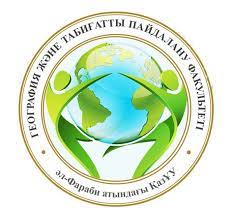 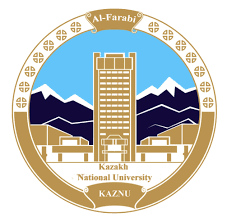 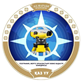 КАЗАХСКИЙ НАЦИОНАЛЬНЫЙ УНИВЕРСИТЕТ ИМ. АЛЬ-ФАРАБИФакультет географии и природопользованияКафедра ГЕОГРФИИ, ЗЕМЛЕУСТРОЙСТВА И КАДАСТРАИНФОРМАЦИОННОЕ ПИСЬМОМеждународная научная конференция“УСТОЙЧИВОСТЬ ГОРОДОВ: ВЫЗОВЫ И РЕШЕНИЯ”, приуроченная к 90-летию Казахского национального университета имени аль-Фараби, в рамках проекта АР 19677682 «Комплексная географическая оценка устойчивого развития крупных городов Республики Казахстан» Уважаемые коллеги!Приглашаем Вас принять участие в Международной научной конференции “Устойчивость городов: вызовы и решения”, приуроченной к 90-летию Казахского национального университета имени аль-Фараби, в рамках проекта АР 19677682 «Комплексная географическая оценка устойчивого развития крупных городов Республики Казахстан», которая пройдет 18-21 апреля 2024 г. в гибридном формате в Казахском национальном университете имени аль-Фараби, г. Алматы, Республика Казахстан. Прием заявок и регистрация для участия в конференции осуществляются в срок до 10 марта  2024 г. Цель конференции – обмен опытом и результатами исследований: теории и практик устойчивого развития городских территорий с учётом современных вызовов; анализ проблемных вопросов устойчивого развития городов и поиск эффективных путей их решения; рационального, бережного и безопасного использования природных ресурсов, а также обмен научно-исследовательским опытом во всех указанных направлениях работы (секциях) конференции.Конференция организована Казахским национальным университетом имени аль-Фараби (г. Алматы, Республика Казахстан). Партнеры конференции: Кафедра Устойчивого городского развития университета Оксфорд (Великобритания), Российский университет дружбы народов (РУДН), (Москва, Россия), Зальцбургский университет (Австрия).  Программа конференции предусматривает работу пленарных, секционных и заключительного заседаний.  Работа в секциях   по следующим направлениям (темам):Социально-экономические и теоретико-методологические аспекты устойчивого развития. Открытость, безопасность, жизнестойкость и экологическая устойчивость городов и населенных пунктов, проблемы качества городской среды. Качество жизни, социальное благополучие и демографические процессы как целевые ориентиры устойчивого городского развития. Рациональное природопользование и экологическая безопасность как факторы устойчивого развития. Новые образовательные технологии в формировании человеческого капитала в контексте устойчивого развития социо-эколого-экономических систем. Природно-территориальные комплексы как основа устойчивости природных и антропогенных экосистем в условиях изменения климата и обострения проблем продовольственной безопасности. Туризм и рекреация: их роль в обеспечении устойчивого развития территорий.Применение ГИС технологий в исследовании устойчивости городов и процессов урбанизации.Краткая программа конференции18.04.2024 г.- четверг 09.00 - 09.30 ч. – Регистрация участников конференции09.30 - 10.00 ч. – Церемония открытия. Приветственное слово10.00-13.00 ч. – Выступление докладчиков13.00-14.00 ч. – Coffee break14.00-17.00 ч. – Круглый стол17.00-17.30 ч. – Заключительная часть.19.04.2024 г.- пятница09.00 - 09.30 ч. – Регистрация участников конференции09.30 - 13.00 ч. – Секционная работа13.00-14.00 ч. – Coffee break14.00-17.00 ч. – Секционная работа17.00-17.30 ч. – Заключительная часть.20.04.2024 г.- суббота09.00 - 09.30 ч. – Регистрация участников конференции09.30 - 12.30 ч. – Мастер классы12.30-13.00 ч. – Заключительная часть.21.04.2024 г.- воскресенье09.00 - 09.30 ч. – Регистрация участников конференции09.30-18.00 ч. – Профессиональная экскурсия по г. Алматы и его окрестностям18.00-18.30 ч. – Заключительная часть.Условия участия в научно-практической конференцииУчастники конференции: К участию в работе конференции приглашаются научные сотрудники и преподаватели, студенты, магистранты, PhD-докторанты вузов и все заинтересованные лица.Место проведения: Библиотека КазНУ имени аль-Фараби (4 этаж). Адрес: 050040, г. Алматы, пр. аль-Фараби, 71. Форма участия: очная (участие в качестве выступающего на пленарном, секционном заседании или слушателем), онлайн с использованием платформы ZOOM.Заявка на участие: Для участия в работе Конференции участникам необходимо до 10 марта 2024 г. пройти электронную регистрацию по ссылке https://geourban.kz/ ,  а также направить материалы докладов по секциям для сборника (с указанием в теме письма: «Международная конференция») на одном из 3-х языков (казахском, русском, английском).  Требования к оформлению материалов.  (Приложение №1)Объем от 3 до 5 страниц;Microsoft Word 2003 и выше; Параметры страницы: верхнее поле - 2 см, нижнее поле - 2 см, левое - 3 см, правое 1,5 см;Шрифт Times New Roman, KZ Times New Roman; размер шрифта – 14 pt;Межстрочный интервал одинарный; абзацный отступ - 1 см; книжная ориентация; без колонтитулов и постановки страниц; текст выровнен по ширине; Формулы и символы помещаются в текст статьи используя редактор формул Microsoft Eguation. Рисунки (jpg, tif, 300 dpi; 600 dpi для битовых изображений) и таблицы должны быть размещены в тексте статьи, ссылки в тексте на рисунки и таблицы обязательны; Ссылки на первоисточники в тексте заключаются в квадратные скобки с указанием номера из списка использованных источников и номеров страниц при цитировании; список (оформляется по ГОСТ 7.1-2003) размещается в конце статьи;В статье обязательна фраза «Статья публикуется впервые», принимаются статьи, не опубликованные в других изданиях.Лучшие доклады будут опубликованы в журнале «Вестник КазНУ. Серия географическая».Оргкомитет конференции оставляет за собой право отклонения докладов, заявленных вне основных направлений работы конференции и публикации тезисов, не удовлетворяющих вышеперечисленным требованиям. Представляемый текст рукописи должен строго соответствовать проблематике конференции и отражать результаты теоретических и/или экспериментальных исследований. Текст должен быть отредактирован стилистически и технически. Оргкомитет не предполагает редактирования текста материалов. Максимальное количество авторов одной рукописи научной статьи – не более пяти. Одно и тоже лицо не может быть автором или соавтором более трех докладов. Всем зарегистрированным участникам будут отправлены программа конференции, ссылка на видеоконференцию. Всем участникам (докладчикам) выдается электронный сертификат, подтверждающий участие в конференции.Организационный взнос: Предусмотрен организационный взнос за участие в конференции, направленный на возмещение расходов по подготовке и проведению мероприятия. Плата за публикацию с авторов не взимается. Размер организационного взноса составляет 5 тысяч тенге.Порядок оплаты: Оплата участия от физического лица – наличными или банковским перечислением через платежный сервис Kaspi перевод на номер +7 7019973038 Дамира Т. или по номеру карты 4400 4302 9734 6998Оплата должна быть произведена до 10 марта 2024 г.КОНТАКТНАЯ ИНФОРМАЦИЯАдрес: 050040, г. Алматы, пр. аль-Фараби, 71, Казахский национальный университет им. Аль-Фараби. Факультет географии и природопользования. Кафедра географии, землеустройства и кадастра.  Контактные лица:  По вопросам публикации, приема статей обращаться по номеру +77079110432 Кенеспаевой Лауре Байырбеккызы.Приложение 1Пример оформления рукописи статьи:УДК 539.186:537; 539.196:537НАЗВАНИЕ СТАТЬИИванов И.И.КазНИИ «Академия питания»e-mail: ivanov@mail.ruСтатья публикуется впервые.Аннотация. (4-5 предложений, не более 150 слов)Ключевые слова: (не более 5 слов)Текст статьи. Текст статьи. Текст статьи. Текст статьи. Текст статьи. Текст статьи. Текст статьи. Текст статьи. Текст статьи. Текст статьи. Текст статьи. Текст статьи. Текст статьи. Текст статьи. Текст статьи. Текст статьи. Текст статьи. Текст статьи. Текст статьи. Таблица 1 – Название таблицыТекст статьи. Текст статьи. Текст статьи. Текст статьи. Текст статьи. Текст статьи. Текст статьи. Текст статьи. Текст статьи. Текст статьи. Текст статьи. Текст статьи. Текст статьи. Текст статьи. Текст статьи. Текст статьи. Текст статьи.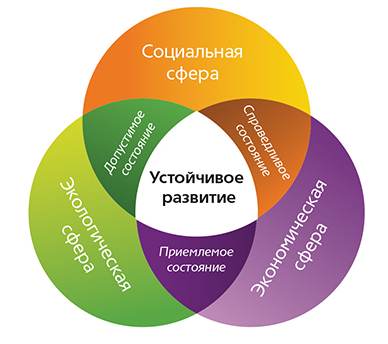 Рисунок 1. Название рисункаТекст статьи. Текст статьи. Текст статьи. Текст статьи. Текст статьи. Текст статьи. Текст статьи. Текст статьи. Текст статьи. Текст статьи. Текст статьи. Текст статьи. Текст статьи. Текст статьи. Текст статьи. Текст статьи. Текст статьи.Список использованной литературы:1. Зельдович Я.Б., Бучаченко А.Л., Франкевич Е.Л. Магнитно-спиновые эффекты в химии и молекулярной физике // Успехи физ. наук. – 1988. – Т.155. – №1. – С. 3–45.2. Johnson R.C., Merrifield R.E., Avakian P., Flippen R.B. Effects of magnetic fields on the mutual annihilation of triplet excitons in molecular crystals // Phys. Rev. Lett. – 1967. – V.19. – №2. – P. 285–287.ТекстТекстТекстТекстТекстТекстТекстТекстТекстТекстТекстТекстТекстТекстТекстТекст